U-CHANNEL POSTS FOR TYPE “D” SIGNSSIGN SIZE	SUPPORT LENGTH	CROSSBRACE		TOTAL(INCHES)		(FEET)					PER SIGNTYPE “D”	NO. 1		NO. 2		 36 X 12		11.00		12.00		 5.50			28.50 42 X 12		11.00		12.00		 6.50			29.50 48 X 12		11.00		12.00		 7.50			30.50 54 X 12		11.00		12.00		 8.50			31.50 60 X 12		11.00		12.00		 9.00			32.00 66 X 12		11.00		12.00	            	10.50			33.50 72 X 12		11.00		12.00	            	11.50			34.50 78 X 12		11.00		12.00	            	12.50			35.50 84 X 12		11.00		12.00	            	13.50			36.50 90 X 12		11.00		12.00	            	14.50			37.50 96 X 12		11.00		12.00               	15.50			38.50102 X 12		11.00		12.00	            	16.50			39.50108 X 12		11.00		12.00	            	17.50			40.50  36 X 16		11.00		12.00		 5.50			28.50  42 X 16		11.00		12.00		 6.50			29.50  48 X 16		11.00		12.00		 7.50			30.50  54 X 16		11.00		12.00		 8.50			31.50  60 X 16		11.00		12.00		 9.50			32.50  66 X 16		11.00		12.00	            	10.50			33.50  72 X 16		11.00		12.00	            	11.50			34.50  78 X 16		12.00		13.00	            	12.50			37.50  84 X 16		12.00		13.00	            	13.50			38.50  90 X 16		12.00		13.00	            	14.50			39.50  96 X 16		12.00		13.00	            	15.50			40.50102 X 16		12.00		13.00	            	16.50 			41.50108 X 16		12.00		13.00	            	17.50			42.50 36 X 20		12.00		13.00		 5.50			30.50 42 X 20		12.00		13.00		 6.50			31.50 48 X 20		12.00		13.00		 7.50			32.50 54 X 20		12.00		13.00		 8.50			33.50 60 X 20		12.00		13.00		 9.50			34.50 66 X 20		12.00		13.00	            	10.50			35.50 72 X 20		12.00		13.00	            	11.50			36.50 78 X 20		12.00		13.00	            	12.50			37.50 84 X 20		12.00		13.00	            	13.50			38.50 90 X 20		12.00		13.00	            	14.50			39.50 96 X 20		12.00		13.00	            	15.50			40.50 102 X 20		12.00		13.00	            	16.50			41.50 108 X 20		12.00		13.00	            	17.50			42.50SIGN SIZE	SUPPORT LENGTH		CROSSBRACE		TOTAL (INCHES)	       (FEET)						PER SIGNTYPE “D”	NO. 1		NO. 2	 36 X 24		12.00		13.00		 5.50			30.50 42 X 24		12.00		13.00		 6.50			31.50 48 X 24		12.00		13.00		 7.50			32.50 54 X 24		12.00		13.00		 8.50			33.50 60 X 24		12.00		13.00		 9.50			34.50 66 X 24		12.00		13.00	            	10.50			35.50 72 X 24		12.00		13.00	            	11.50			36.50 78 X 24		12.00		13.00	            	12.50			37.50 84 X 24		12.00		13.00	            	13.50			38.50 90 X 24		12.00		13.00	            	14.50			39.50 96 X 24		12.00		13.00	            	15.50			40.50 102 X 24		12.00		13.00	            	16.50			41.50 108 X 24		12.00		13.00	            	17.50			42.50 36 X 30		13.00		14.00		 5.50			32.50 42 X 30		13.00		14.00		 6.50			33.50 48 X 30		13.00		14.00		 7.50			34.50 54 X 30		13.00		14.00		 8.50			35.50 60 X 30		13.00		14.00		 9.50			36.50 66 X 30		13.00		14.00	            	10.50			37.50 72 X 30		13.00		14.00	            	11.50			38.50 78 X 30		13.00		14.00	            	12.50			39.50 84 X 30		13.00		14.00	            	13.50			40.50 90 X 30		13.00		14.00	            	14.50			41.50 96 X 30		13.00		14.00	            	15.50			42.50 102 X 30		13.00		14.00	            	16.50			43.50 108 X 30		13.00		14.00	            	17.50			44.50 36 X 36		13.00		14.00		 8.00			35.00 42 X 36		13.00		14.00	            	10.00			37.00 48 X 36		13.00		14.00	            	11.00			38.00 54 X 36		13.00		14.00	            	13.00			40.00 60 X 36		13.00		14.00	            	14.00			41.00 66 X 36		13.00		14.00	            	16.00			43.00 72 X 36		13.00		14.00	            	17.00			44.00 78 X 36		13.00		14.00	            	19.00			46.00 84 X 36		13.00		14.00	            	20.00			47.00 90 X 36		13.00		14.00	            	22.00			49.00 96 X 36		13.00		14.00	            	23.00			50.00 102 X 36**** 108 X 36**** 36 X 42		14.00		15.00	              	  8.00 			36.00 42 X 42		14.00		15.00	            	10.00			38.00 48 X 42		14.00		15.00	            	11.00			39.00 54 X 42		14.00		15.00	            	13.00			41.00 60 X 42		14.00		15.00	            	14.00			42.00 66 X 42		14.00		15.00	            	16.00			44.00 72 X 42		14.00		15.00	            	17.00			45.00SIGN SIZE	SUPPORT LENGTH		CROSSBRACE		TOTAL (INCHES)	       (FEET)						PER SIGNTYPE “D”	NO. 1		NO. 2	  78 X 42**** 84 X 42****		 		 	             			  90 X 42****		 		  96 X 42****		  102 X 42**** 108 X 42**** 36 X 48		14.00		15.00		 8.00			37.00 42 X 48		14.00		15.00	            	10.00			39.00 48 X 48		14.00		15.00	            	11.00			40.00 54 X 48		14.00		15.00	            	13.00			42.00 60 X 48		14.00		15.00	            	14.00			43.00 66 X 48		14.00		15.00	            	16.00			45.00 72 X 48		14.00		15.00	            	17.00			46.00 78 X 48****		  84 X 48****		  90 X 48****		   96 X 48****		  102 X 48**** 108 X 48******** SIGNS CANNOT BE ERECTED ON U-CHANNEL POSTS UNLESS THEY ARE TO BE LOCATED BEHIND GUARDRAIL (SEE PROJECT ENGINEER)U-CHANNEL POSTS FOR TYPE “E” SIGNSSIGN SIZE		SUPPORT LENGTH	CROSSBRACE		TOTAL(INCHES)			(FEET)					PER SIGNTYPE “E”		NO. 1		NO. 2		   24 X 24		12.00		 0.00		0.00		12.00   30 X 24			12.00		 0.00		0.00		12.00	 36 X 24			12.13		 0.00		0.00		12.13	 48 X 24			12.00	            13.00		0.00		25.00 24 X 30			13.00		 0.00		0.00		13.00   30 X 30 (STOP)		13.00		 0.00		0.00		13.00   30 X 30 (DIAMOND)	14.00		 0.00		0.00		14.00   36 X 30			13.00		 0.00		0.00		13.00   24 X 36			13.00		 0.00		0.00		13.00   36 X 36			14.00		 0.00 		0.00		14.00   36 X 36 (DIAMOND) 	15.00		 0.00		0.00		15.00   36 X 36 X 36		13.00		 0.00		0.00		13.00   24 X 42			14.00		 0.00		0.00		14.00   30 X 42			14.00		 0.00		0.00		14.00   24 X 48			14.00		 0.00		0.00		14.00   36 X 48			14.00	            	15.00		8.00		37.00   48 X 48			14.00	            	15.00		6.00		35.00 48 X 60 (SPEED)	15.00		16.00	           15.00		46.00ONEWAY	 36 X 12			12.00		  0.00		0.00		12.00(REST AREA)   54 X 18 		12.00		13.00		8.00		33.00(GENERAL)			U-CHANNEL POSTS FOR TYPE “F” SIGNSSIGN SIZE		SUPPORT LENGTH	CROSSBRACE		TOTAL(INCHES)			(FEET)					PER SIGNTYPE “F”		NO. 1		NO. 2		  24 X 12  24 X 24			13.00		 0.00		0.00		13.00  24 X 12  24 X 24  21 X 15			15.00		 0.00		0.00		15.00  30 X 15  36 X 36			15.00		 0.00		0.00		15.002-24 X 122-24 X 24		13.00		14.00		2.00		29.002-24 X 122-24 X 242-21 X 15		15.00		16.00		2.00		33.00   24 X 12   24 X 24   21 X 152-24 X 122-24 X 242-21 X 15 		15.00		16.00	           14.00		45.00LOGO TRAILBLAZERS - 1 @ 15.00CROSSROAD IDENTIFICATION - 30 X 12 - 1 @ 8.00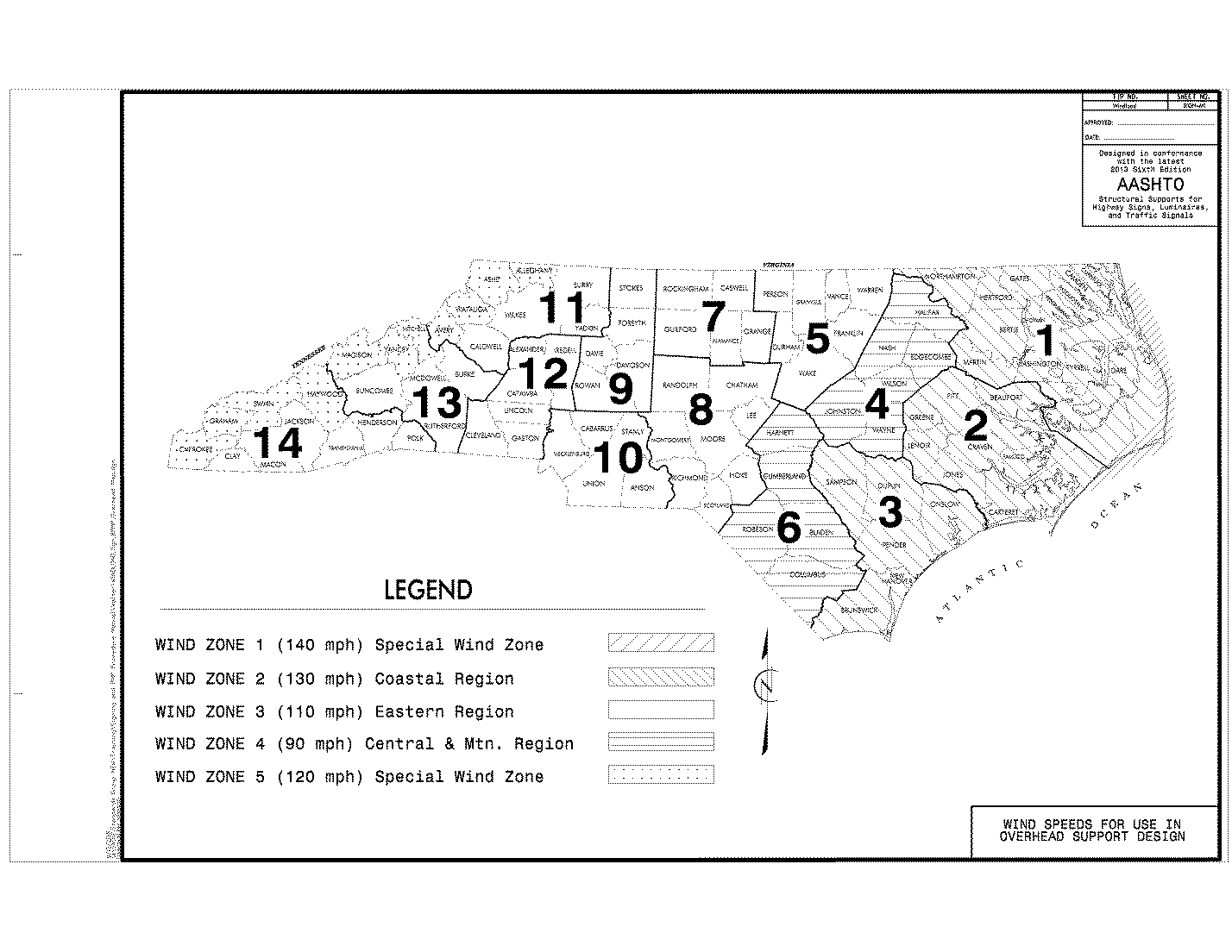 Windspeed Map in North Carolina